О проведении проверок по охране труда в 1 полугодие 2015г. в образовательных организациях Республики Тыва.На основании Плана работ Регионального отделения профсоюза работников народного образования и науки РФ по РТ на 2015 год, в целях осуществления контроля  по реализации защитных функций по охране труда в образовательных организациях Республики ТываПРЕЗИДИУМ РОПРОН РФ по РТ ПОСТАНОВЛЯЕТ:Техническому инспектору труда Профсоюза РОПРОН РФ по РТ Баклагиной М.А. провести проверку  в следующих образовательных учреждениях  республики Тыва:1.1. Проверку провести  с 24 марта  по 26 марта 2015 г.  в  Чеди-Хольском  кожууне:- МБОУ  СОШ с. Хову-Аксы- МБДОУ  «Светлячок» с. Хову-Аксы- МБДОУ « Теремок» с. Сайлыг- МБОУ СОШ  с. Сайлыг  1.2. Проверку провести  с 01 апреля  по 22 мая 2015 г.  в  Кызылском  кожууне:-  МБОУ Усть -Элегестинская СОШ с.Усть-Элегест;-  МБОУ Сукпакская СОШ п.Сукпак;-  МБДОУ детский сад "Салгал" п.Сукпак;- МБДОУ детский сад "Колосок" п.Сукпак;- МБДОУ детский сад "Петушок" п.Сукпак.2. Председателям Чеди-Хольской (Капошиной И.А.) и Кызылской (Монгуш К.К.)  кожуунных организаций профсоюза  оказать содействие в проведении проверок по охране труда и в проведении семинара с районной технической инспекцией труда Профсоюза .3. Техническому инспектору труда Профсоюза РОПРОН РФ по РТ Баклагиной М.А. озвучить итоги проведения проверок по охране труда на заседании Президиума в мае месяце 2015г.4. Контроль по выполнению постановления отставляю за собою.Председатель РОПРОН РФ по РТ:                             Н.О. Охемчик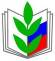 ПРОФСОЮЗ РАБОТНИКОВ НАРОДНОГО ОБРАЗОВАНИЯ И НАУКИ РОССИЙСКОЙ ФЕДЕРАЦИИ(ОБЩЕРОССИЙСКИЙ ПРОФСОЮЗ ОБРАЗОВАНИЯ)РЕГИОНАЛЬНОЕ ОТДЕЛЕНИЕ ПРОФСОЮЗА РАБОТНИКОВ НАРОДНОГО ОБРАЗОВАНИЯ И НАУКИ РОССИЙСКОЙ ФЕДЕРАЦИИ ПО РЕСПУБЛИКИ ТЫВА (РОПРОН РФ  по РТ)ПРЕЗИДИУМПОСТАНОВЛЕНИЕПРОФСОЮЗ РАБОТНИКОВ НАРОДНОГО ОБРАЗОВАНИЯ И НАУКИ РОССИЙСКОЙ ФЕДЕРАЦИИ(ОБЩЕРОССИЙСКИЙ ПРОФСОЮЗ ОБРАЗОВАНИЯ)РЕГИОНАЛЬНОЕ ОТДЕЛЕНИЕ ПРОФСОЮЗА РАБОТНИКОВ НАРОДНОГО ОБРАЗОВАНИЯ И НАУКИ РОССИЙСКОЙ ФЕДЕРАЦИИ ПО РЕСПУБЛИКИ ТЫВА (РОПРОН РФ  по РТ)ПРЕЗИДИУМПОСТАНОВЛЕНИЕПРОФСОЮЗ РАБОТНИКОВ НАРОДНОГО ОБРАЗОВАНИЯ И НАУКИ РОССИЙСКОЙ ФЕДЕРАЦИИ(ОБЩЕРОССИЙСКИЙ ПРОФСОЮЗ ОБРАЗОВАНИЯ)РЕГИОНАЛЬНОЕ ОТДЕЛЕНИЕ ПРОФСОЮЗА РАБОТНИКОВ НАРОДНОГО ОБРАЗОВАНИЯ И НАУКИ РОССИЙСКОЙ ФЕДЕРАЦИИ ПО РЕСПУБЛИКИ ТЫВА (РОПРОН РФ  по РТ)ПРЕЗИДИУМПОСТАНОВЛЕНИЕПРОФСОЮЗ РАБОТНИКОВ НАРОДНОГО ОБРАЗОВАНИЯ И НАУКИ РОССИЙСКОЙ ФЕДЕРАЦИИ(ОБЩЕРОССИЙСКИЙ ПРОФСОЮЗ ОБРАЗОВАНИЯ)РЕГИОНАЛЬНОЕ ОТДЕЛЕНИЕ ПРОФСОЮЗА РАБОТНИКОВ НАРОДНОГО ОБРАЗОВАНИЯ И НАУКИ РОССИЙСКОЙ ФЕДЕРАЦИИ ПО РЕСПУБЛИКИ ТЫВА (РОПРОН РФ  по РТ)ПРЕЗИДИУМПОСТАНОВЛЕНИЕПРОФСОЮЗ РАБОТНИКОВ НАРОДНОГО ОБРАЗОВАНИЯ И НАУКИ РОССИЙСКОЙ ФЕДЕРАЦИИ(ОБЩЕРОССИЙСКИЙ ПРОФСОЮЗ ОБРАЗОВАНИЯ)РЕГИОНАЛЬНОЕ ОТДЕЛЕНИЕ ПРОФСОЮЗА РАБОТНИКОВ НАРОДНОГО ОБРАЗОВАНИЯ И НАУКИ РОССИЙСКОЙ ФЕДЕРАЦИИ ПО РЕСПУБЛИКИ ТЫВА (РОПРОН РФ  по РТ)ПРЕЗИДИУМПОСТАНОВЛЕНИЕ
«18» марта 2015 г.
г. Кызыл
г. Кызыл
г. Кызыл
№ 17